8 OCAK 2015 PERŞEMBE ARAŞTIRMA 1 :  “Dahili ve Cerrahi Kliniklerde Yatan Hastalarda Yalnızlık ve Algılanan Sosyal Destek İlişkisinin İncelenmesi”
Gülgün Sevimligül¹, Selma Sabancıoğulları² ¹Cumhuriyet Üniversitesi Hastanesi, Hemşirelik Araştırma ve Proje Geliştirme Birimi, Sivas.
 ²Cumhuriyet Üniversitesi Suşehri Sağlık Yüksekokulu, Sivas.Konuşmacı: Uzm.Hem. Gülgün SevimligülARAŞTIRMA 2 : “Hastanede Yatan Hastalarda Yalnızlık ve Başetme Özellikleri”  Gülgün Sevimligül1, Selma Sabancıoğulları2            1 Cumhuriyet Üniversitesi Sağlık Hizmetleri Uygulama ve Araştırma Hastanesi, Hemşirelik Araştırma ve Proje Geliştirme Birimi, Sivas. 2 Cumhuriyet Üniversitesi Suşehri Sağlık Yüksekokulu Hemşirelik Bölümü, Psikiyatri Hemşireliği A.D, Sivas. Konuşmacı: Yard. Doç. Dr. Selma SabancıoğullarıYER : HİKMET BORAN KONFERANS SALONUSAAT: 14.00-15.0015 OCAK 2015 PERŞEMBE ARAŞTIRMA 1 : “Hemşirelerde Bel Ağrısı Prevelansı Ve Bel Ağrısını Etkileyen Faktörlerin Belirlenmesi”.
Tuğba Derebaşı1, Gamze Yıldırım2, Gülgün Sevimligül3, Ünal Özüm1
1Cumhuriyet Üniversitesi Hastanesi, Beyin ve Sinir Cerrahisi Ana Bilim Dalı, Sivas2Cumhuriyet Üniversitesi Hastanesi, Genel Cerrahi Ana Bilim Dalı, Sivas
3Cumhuriyet Üniversitesi Hastanesi, Hemşirelik Araştırma ve Proje Geliştirme Birimi.Konuşmacı: Hemşire Tuğba Derebaşı                      Hemşire Gamze YıldırımYER : HİKMET BORAN KONFERANS SALONUSAAT: 14.00-15.0022 OCAK 2015 ARAŞTIRMA 1: “Çimento Fabrikasında Çalışanların Akılcı İlaç Kullanımına İlişkin Bilgi Ve Tutumlarının Belirlenmesi”.Aysun Biçer¹, Gülgün Sevimligül²,  Selman Erturhan³.¹Cumhuriyet Üniversitesi Hastanesi, Aile Hekimliği Anabilim Dalı Eğitim Hemşiresi, Sivas.²Cumhuriyet Üniversitesi Hastanesi, Hemşirelik Araştırma ve Proje Geliştirme Birimi, Sivas.³Cumhuriyet Üniversitesi Hastanesi, Aile Hekimliği Anabilim Dalı, Sivas.Konuşmacı: Hemşire Aysun BiçerYER : HİKMET BORAN KONFERANS SALONUSAAT: 14.00-15.0029 OCAK 2015ARAŞTIRMA 1: “Kronik Hastalığı Olan Bireylerin Algıladıkları Stres ve Stresle Başetme Tarzlarının Belirlenmesi”.Gonca Deveci¹, Gülgün Sevimligül², Mehmet Şencan³, Füsun Gültekin³,, Ferhan Candan³,, Hakan Alagözlü³, Mansur Kayataş³,¹Cumhuriyet Üniversitesi Hastanesi, İç Hastalıkları Anabilim Dalı Servis Sorumlu Hemşiresi, Sivas.²Cumhuriyet Üniversitesi Hastanesi, Hemşirelik Araştırma ve Proje Geliştirme Birimi, Sivas.³Cumhuriyet Üniversitesi Hastanesi, İç Hastalıkları Anabilim Dalı, Sivas.Konuşmacı: Hemşire Gonca DeveciARAŞTIRMA 2: “Hemodiyaliz Hastalarının Tedaviye Uyumu ile Yaşam Kaliteleri Arasındaki İlişkinin Belirlenmesi”.Ayşe Türköz¹, Gülgün Sevimligül², Mansur Kayataş³, Ferhan Candan³, Can Hürmüzlü³.¹Cumhuriyet Üniversitesi Hastanesi, Nefroloji Bilim Dalı Servis Sorumlu Hemşiresi, Sivas²Cumhuriyet Üniversitesi Hastanesi, Hemşirelik Araştırma ve Proje Geliştirme Birimi, Sivas³Cumhuriyet Üniversitesi Hastanesi, Nefroloji Bilim Dalı, SivasKonuşmacı: Hemşire Ayşe TürközYER : HİKMET BORAN KONFERANS SALONUSAAT: 14.00-15.00BAŞHEMŞİRELİK BİRİMİHEMŞİRELİK ARAŞTIRMA VE PROJE GELİŞTİRME BİRİMİAdres: C.Ü. Hastanesi, Hemşirelik Araştırma ve Proje Geliştirme Birimi 3.Kat Oda No:3063, SİVAS.Tlf: 0 346 258 02 36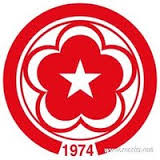 Cumhuriyet Üniversitesi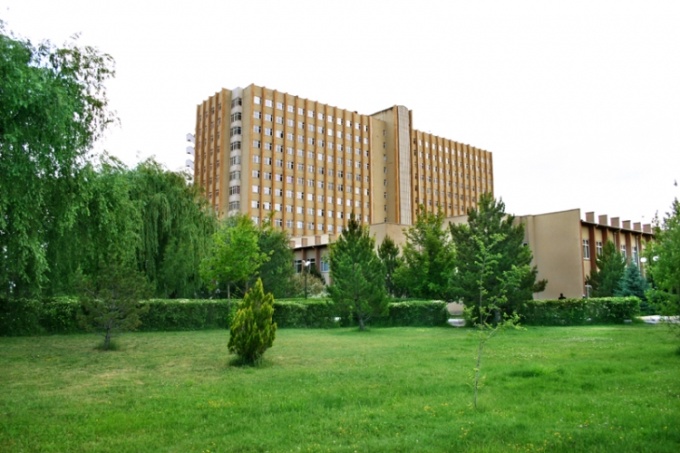 CUMHURİYET ÜNİVERSİTESİ SAĞLIK HİZMETLERİ UYGULAMA VE ARAŞTIRMA HASTANESİHEMŞİRELİK ARAŞTIRMA VE PROJE GELİŞTİRME BİRİMİ BİLİMSEL ARAŞTIRMA SUNULARIOCAK, 2015